notas Guiadas: Ecuaciones de rectas Paralelas¿Son Paralelas Estas Rectas?Determina si cada par de rectas son o no son paralelas. Explica tu razonamiento.Escribiendo EcuacionesEscriba la ecuación de la recta que tiene las propiedades dadas.3)   La recta pasa por  y es paralela a .4)   La recta pasa por  y es paralela a .1)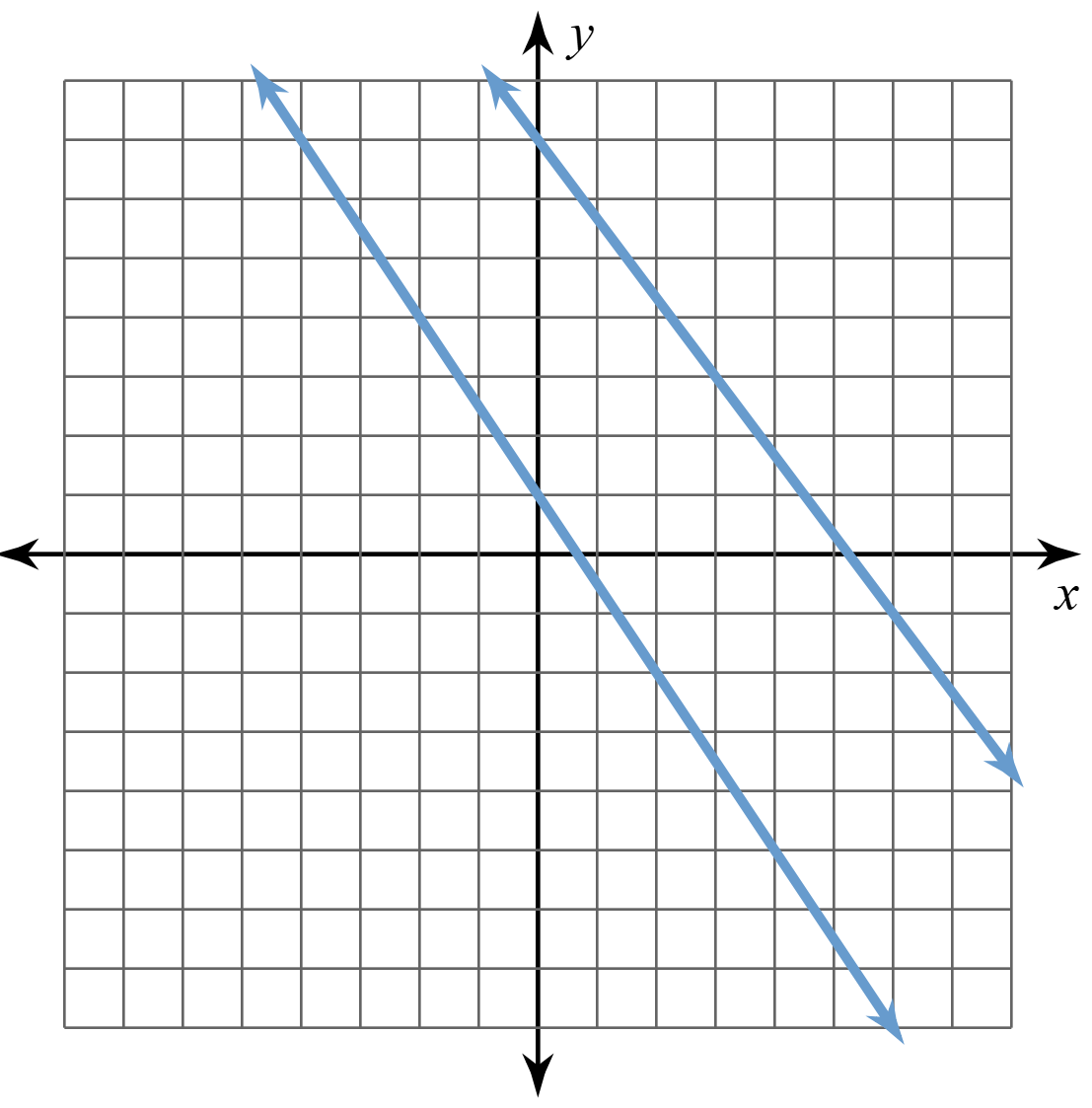 2)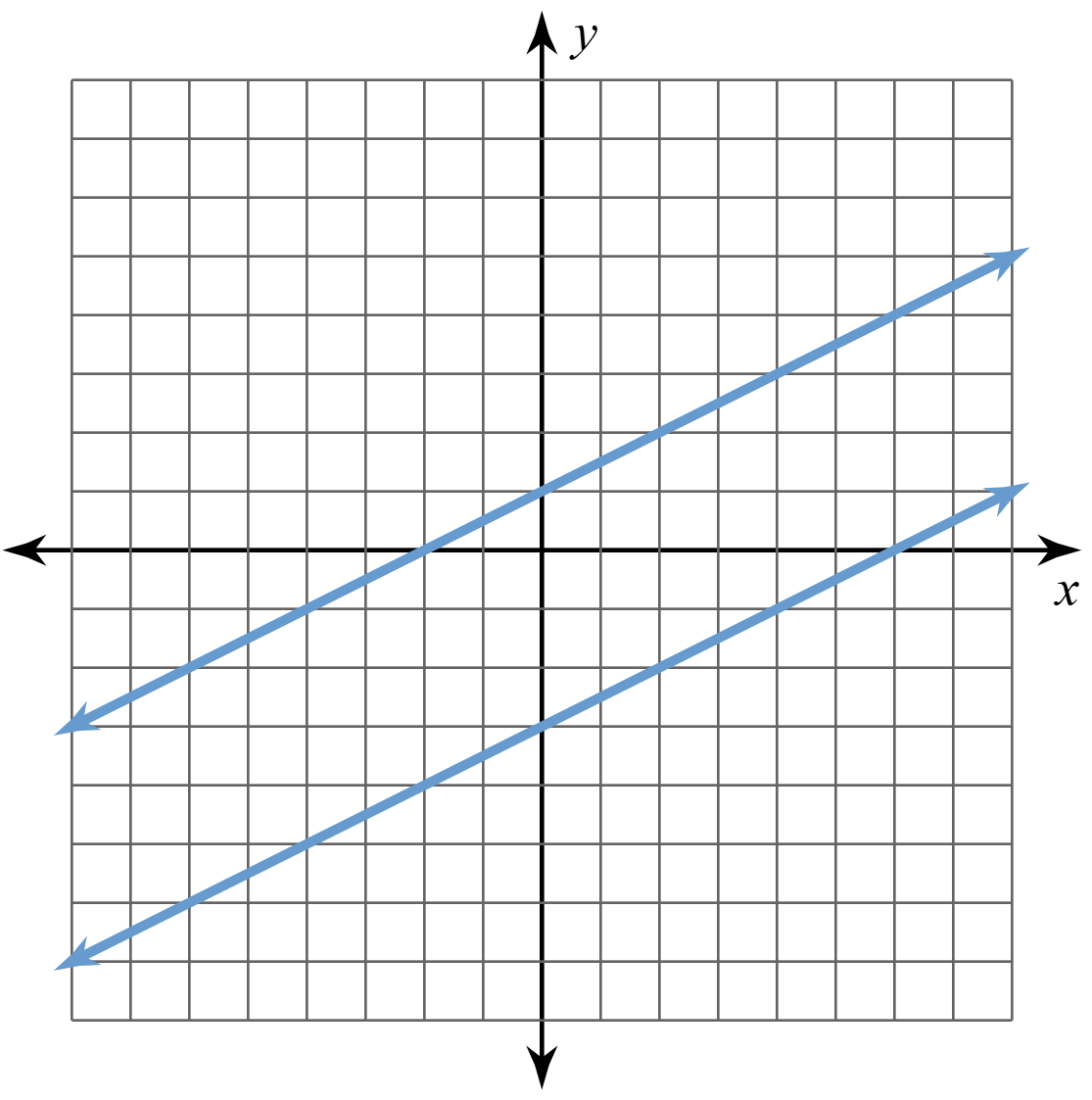 